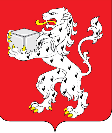 Администрация городского поселения – город Эртиль Эртильского муниципального района Воронежской областиПОСТАНОВЛЕНИЕот 10.01.2023г. № 3                    г. ЭртильО  внесении изменений в   постановление администрации городского поселения – город Эртиль от 26.11.2019г. №783 «Об утверждении  перечня автомобильных дорог местного значения городского поселения – город Эртиль Эртильского муниципального района Воронежской области»            В соответствии с Федеральным законом от 06.10.2003г. № 131-ФЗ «Об общих принципах организации местного самоуправления в Российской Федерации», в связи с актуализацией, администрация городского поселения п о с т а н о в л я е т:1. Внести в постановление администрации городского поселения – город Эртиль от 26.11.2019г. №783 «Об утверждении  перечня автомобильных дорог местного значения городского поселения – город Эртиль Эртильского муниципального района Воронежской области» следующие изменения: приложение к данному постановлению изложить в новой редакции согласно приложению №1.   2. Настоящее постановление опубликовать в сборнике муниципальных правовых актов городского поселения – город Эртиль «Муниципальный Вестник» и разместить на официальном сайте администрации городского поселения – город Эртиль.3. Контроль за исполнением настоящего постановления оставляю за собой.Глава городского поселения – город Эртиль                                                                             Е.А. МочаловПриложение к постановлению администрации городского поселения- город Эртиль от 10.01.2023г. № 3Перечень дорог общего пользования местного значения
городского поселения - город Эртиль№ п/пИдентификационныйномерЭлемент уличнодорожной сети (улица, переулок, тупик, аллея и т.д.)Наименование автомобильной дорогиНаименованиемуниципального образования (городского/сельского поселения)Категориядороги(I-V)Протяженность по типу покрытия (км)Протяженность по типу покрытия (км)Протяженность по типу покрытия (км)Общая протяженность дорог - всего, км№ п/пИдентификационныйномерЭлемент уличнодорожной сети (улица, переулок, тупик, аллея и т.д.)Наименование автомобильной дорогиНаименованиемуниципального образования (городского/сельского поселения)Категориядороги(I-V)Твердое покрытие,кмВ т.ч.усовершенствован ное (из гр.7), кмГрунтоваядорога, кмОбщая протяженность дорог - всего, км12345678910Итого82,24842,87529,255111,503120-258-501 ОП МП 1улицаСахарниковгородское поселение - город ЭртильIV0,5800,580220-258-501 ОП МП 2улицаПервомайскаягородское поселение - город ЭртильIV3,3003,3003,300320-258-501 ОП МП 3улицаКировагородское поселение - город ЭртильIV0,5500,550420-258-501 ОП МП 4улицаМатросовагородское поселение - город ЭртильIV0,3300,0000,0000,330520-258-501 ОП МП 5улицаБуденногогородское поселение - город ЭртильIV0,3000,0000,0000,300620-258-501 ОП МП 6улицаЗапруднаягородское поселение - город ЭртильIV1,4201,420720-258-501 ОП МП 7улицаКрасноармейскаягородское поселение - город ЭртильIV1,2001,2001,200820-258-501 ОП МП 8улицаКомсомольскаягородское поселение - город ЭртильIV1,0101,0101,010920-258-501 ОП МП 9улицаНикитинагородское поселение - город ЭртильIV0,0000,0001,0101,0101020-258-501 ОП МП 10улица40 лет Октябрягородское поселение - город ЭртильIV0,8700,0000,0000,8701120-258-501 ОП МП 11улицаСвободыгородское поселение - город ЭртильIV0,0000,0000,5400,540123456789101220-258-501 ОП МП 12улица9 Маягородское поселение - город ЭртильIV1,1000,0001,1001320-258-501 ОП МП 13улицаим. М.Цветаевойгородское поселение - город ЭртильIV0,3800,0000,3801420-258-501 ОП МП 14улицаЛиственнаягородское поселение - город ЭртильIV0,2500,0000,2501520-258-501 ОП МП 15улицаТрудагородское поселение - город ЭртильIV0,4900,4900,4901620-258-501 ОП МП 17улицаСадоваягородское поселение - город ЭртильIV0,4800,4800,4801720-258-501 ОП МП 18улицаКалининагородское поселение - город ЭртильIV0,5900,5900,5901820-258-501 ОП МП 19улица9 Январягородское поселение - город ЭртильIV0,4000,4001920-258-501 ОП МП 20улицаШоферскаягородское поселение - город ЭртильIV0,5800,5802020-258-501 ОП МП 21улицаЗаводскаягородское поселение - город ЭртильIV0,2200,2202120-258-501 ОП МП 22улицаФрунзегородское поселение - город ЭртильIV0,2500,2502220-258-501 ОП МП 23улицаЛ.Чайкинойгородское поселение - город ЭртильIV0,1500,0000,1502320-258-501 ОП МП 24улицаДзержинскогогородское поселение - город ЭртильIV0,3040,3040,3042420-258-501 ОП МП 25улица8 Мартагородское поселение - город ЭртильIV0,4300,0000,4302520-258-501 ОП МП 26улицаСтадионнаягородское поселение - город ЭртильIV0,3800,3800,3802620-258-501 ОП МП 27улицаМаяковскогогородское поселение - город ЭртильIV0,3000,3000,3002720-258-501 ОП МП 28улицаТургеневагородское поселение - город ЭртильIV0,4800,0000,4802820-258-501 ОП МП 29улицаП.Морозовагородское поселение - город ЭртильIV0,3700,0000,3702920-258-501 ОП МП 30улицаСпортивнаягородское поселение - город ЭртильIV0,5700,0000,570123456789103020-258-501 ОП МП 31улицаСоветскаягородское поселение - город ЭртильIV1,1401,1401,1403120-258-501 ОП МП 32улицаДружбыгородское поселение - город ЭртильIV0,1300,0000,1303220-258-501 ОП МП 33улицаКоролевагородское поселение - город ЭртильIV0,2800,0000,2803320-258-501 ОП МП 34улицаКооперативнаягородское поселение - город ЭртильIV0,2200,0000,2203420-258-501 ОП МП 35улицаКрупскойгородское поселение - город ЭртильIV0,2300,0000,2303520-258-501 ОП МП 36улицаЭнтузиастовгородское поселение - город ЭртильIV0,2300,0000,2303620-258-501 ОП МП 37улицаСлавянскаягородское поселение - город ЭртильIV1,0101,0100,0001,0103720-258-501 ОП МП 38улицаПетровскаягородское поселение - город ЭртильIV0,9800,0000,9803820-258-501 ОП МП 39улицаШкольнаягородское поселение - город ЭртильIV1,0200,0001,0203920-258-501 ОП МП 40улицаОгаревагородское поселение - город ЭртильIV0,5500,5504020-258-501 ОП МП 41улицаЗападнаягородское поселение - город ЭртильIV1,8001,8004120-258-501 ОП МП 42улицаТенистаягородское поселение - город ЭртильIV1,0001,0004220-258-501 ОП МП 43улицаМининагородское поселение - город ЭртильIV0,5000,5004320-258-501 ОП МП 44улицаПожарскогогородское поселение - город ЭртильIV0,7500,7504420-258-501 ОП МП 45улицаГ остинаягородское поселение - город ЭртильIV0,2500,2500,2504520-258-501 ОП МП 46улицаМашиностроителейгородское поселение - город ЭртильIV0,2300,2300,2304620-258-501 ОП МП 47улицаЗеленаягородское поселение - город ЭртильIV1,0051,0051,0054720-258-501 ОП МП 48улицаПушкинскаягородское поселение - город ЭртильIV1,1501,1501,150123456789104820-258-501 ОП МП 49улицаГ.Колбневагородское поселение - город ЭртильIV0,8100,8100,8104920-258-501 ОП МП 50улицаМ.Горькогогородское поселение - город ЭртильIV0,9800,9800,9805020-258-501 ОП МП 51улицаБольничнаягородское поселение - город ЭртильIV0,8300,8305120-258-501 ОП МП 52улицаР.Люксембурггородское поселение - город ЭртильIV0,5200,5200,5205220-258-501 ОП МП 53улицаСтепнаягородское поселение - город ЭртильIV1,0001,0001,0005320-258-501 ОП МП 54улицаСтроителейгородское поселение - город ЭртильIV0,3300,3300,3305420-258-501 ОП МП 55улицаЗагороднаягородское поселение - город ЭртильIV0,3300,3300,3305520-258-501 ОП МП 56улицаЮжнаягородское поселение - город ЭртильIV0,2150,2150,2155620-258-501 ОП МП 57улицаНароднаягородское поселение - город ЭртильIV0,3300,3305720-258-501 ОП МП 58улицаГерценагородское поселение - город ЭртильIV0,4500,4505820-258-501 ОП МП 59улицаНабережнаягородское поселение - город ЭртильIV0,5000,5000,5005920-258-501 ОП МП 60улицаКольцеваягородское поселение - город ЭртильIV0,4500,0000,4506020-258-501 ОП МП 61улицаГорнаягородское поселение - город ЭртильIV0,3300,3300,3306120-258-501 ОП МП 62улицаАэродромнаягородское поселение - город ЭртильIV0,6700,6700,6706220-258-501 ОП МП 63улицаДачнаягородское поселение - город ЭртильIV0,4500,0000,4506320-258-501 ОП МП 64улицаВосточнаягородское поселение - город ЭртильIV0,3000,0000,3006420-258-501 ОП МП 65улицаИнтернациональнаягородское поселение - город ЭртильIV0,3000,3006520-258-501 ОП МП 66улицаКоммунальнаягородское поселение - город ЭртильIV0,5300,530123456789106620-258-501 ОП МП 67улицаСветлаягородское поселение - город ЭртильIV0,3010,0000,3016720-258-501 ОП МП 68улицаПравдыгородское поселение - город ЭртильIV0,3000,3000,3006820-258-501 ОП МП 70улицаУрицкогогородское поселение - город ЭртильIV1,0301,0300,0001,0306920-258-501 ОП МП 71улицаК.Марксагородское поселение - город ЭртильIV1,0301,0301,0307020-258-501 ОП МП 72улицаМелиоративнаягородское поселение - город ЭртильIV0,3800,3807120-258-501 ОП МП 73улицаЛеснаягородское поселение - город ЭртильIV0,7800,7800,3201,1007220-258-501 ОП МП 74улицаБурденкогородское поселение - город ЭртильIV0,5100,5100,0000,5107320-258-501 ОП МП 75улицаВольнаягородское поселение - город ЭртильIV0,5000,5000,0000,5007420-258-501 ОП МП 76улицаТихаягородское поселение - город ЭртильIV0,5500,5500,5507520-258-501 ОП МП 77улицаВавиловагородское поселение - город ЭртильIV1,0001,0007620-258-501 ОП МП 78улицаДобролюбовагородское поселение - город ЭртильIV0,8290,8290,0000,8297720-258-501 ОП МП 79улицаДостоевскогогородское поселение - город ЭртильIV0,8800,8800,0000,8807820-258-501 ОП МП 80улицаГ енерала Кабановагородское поселение - город ЭртильIV0,4000,4000,0000,4007920-258-501 ОП МП 81улицаСилинагородское поселение - город ЭртильIV0,7500,7500,0000,7508020-258-501 ОП МП 82улицаСлавыгородское поселение - город ЭртильIV0,5000,5000,0000,5008120-258-501 ОП МП 83улицаАлещенкогородское поселение - город ЭртильIV0,5000,0000,5008220-258-501 ОП МП 84улицаДальняягородское поселение - город ЭртильIV0,5000,5001,0008320-258-501 ОП МП 86улицаКвартальнаягородское поселение - город ЭртильIV0,2000,0000,200123456789108420-258-501 ОП МП 87улицаБольшевиковгородское поселение - город ЭртильIV0,2000,2000,4008520-258-501 ОП МП 88улицаПионерскаягородское поселение - город ЭртильIV2,8002,8002,8008620-258-501 ОП МП 89улицаПесчанаягородское поселение - город ЭртильIV0,1210,1218720-258-501 ОП МП 90улицаРечнаягородское поселение - город ЭртильIV0,1500,1508820-258-501 ОП МП 91улицаЗемлянскаягородское поселение - город ЭртильIV0,1500,1508920-258-501 ОП МП 92улицаГ астеллогородское поселение - город ЭртильIV0,7700,7700,7709020-258-501 ОП МП 93улицаЧапаевагородское поселение - город ЭртильIV1,1101,1109120-258-501 ОП МП 94улицаМичуринагородское поселение - город ЭртильIV0,7400,7400,7409220-258-501 ОП МП 95улицаЭнергетиковгородское поселение - город ЭртильIV0,3500,3509320-258-501 ОП МП 96улицаЭртелягородское поселение - город ЭртильIV0,3370,3379420-258-501 ОП МП 97улицаЦветочнаягородское поселение - город ЭртильIV0,1500,1509520-258-501 ОП МП 98улицаЛермонтовагородское поселение - город ЭртильIV1,6801,6801,6809620-258-501 ОП МП 99улица11 Маягородское поселение - город ЭртильIV0,8500,0000,8509720-258-501 ОП МП 100улицаПролетарскаягородское поселение - город ЭртильIV0,3800,0000,3809820-258-501 ОП МП 101улица40 лет Победыгородское поселение - город ЭртильIV0,5000,5009920-258-501 ОП МП 102улицаЧеховагородское поселение - город ЭртильIV2,0802,0802,08010020-258-501 ОП МП 103улицаКраснаягородское поселение - город ЭртильIV0,6200,0000,62010120-258-501 ОП МП 105улицаНекрасовагородское поселение - город ЭртильIV1,1500,0001,1501234567891010220-258-501 ОП МП 106улицаВысотнаягородское поселение - город ЭртильIV0,2800,28010320-258-501 ОП МП 107улицаОкольнаягородское поселение - город ЭртильIV0,2500,25010420-258-501 ОП МП 108улицаКрыловагородское поселение - город ЭртильIV3,4502,4710,0003,45010520-258-501 ОП МП 109улицаФеоктистовагородское поселение - город ЭртильIV3,0003,00010620-258-501 ОП МП 110улицаОрджоникидзегородское поселение - город ЭртильIV0,4000,0000,40010720-258-501 ОП МП 111улицаЮбилейнаягородское поселение - город ЭртильIV0,4000,0000,40010820-258-501 ОП МП 112улицаОтраднаягородское поселение - город ЭртильIV0,3500,0000,35010920-258-501 ОП МП 113улицаНадеждыгородское поселение - город ЭртильIV0,2800,0000,28011020-258-501 ОП МП 114улица60 лет СССРгородское поселение - город ЭртильIV0,5260,0000,52611120-258-501 ОП МП 115улицаГ оголягородское поселение - город ЭртильIV0,2420,0000,24211220-258-501 ОП МП 116улицаЦелиннаягородское поселение - город ЭртильIV0,2200,0000,22011320-258-501 ОП МП 117улицаМирнаягородское поселение - город ЭртильIV0,7450,0000,74511420-258-501 ОП МП 118улицаКомаровагородское поселение - город ЭртильIV0,3200,3200,0000,32011520-258-501 ОП МП 119улицаЗаречнаягородское поселение - город ЭртильIV0,1500,15011620-258-501 ОП МП 120улицаКультурыгородское поселение - город ЭртильIV0,1500,15011720-258-501 ОП МП 121улицап.Красноармейский, ул. 50 лет ВЛКСМгородское поселение - город ЭртильIV1,6451,0200,6952,34011820-258-501 ОП МП 122улицап.Красноармейский, ул. Береговаягородское поселение - город ЭртильIV0,5200,52011920-258-501 ОП МП 123улицап.Красноармейский, ул. 27 съезда КПССгородское поселение - город ЭртильIV0,2800,2800,2801234567891012020-258-501 ОП МП 124улицап.Красноармейский, ул. Молодежнаягородское поселение - город ЭртильIV0,3800,38012120-258-501 ОП МП 125улицап.Красноармейский, ул.Г агаринагородское поселение - город ЭртильIV0,4300,43012220-258-501 ОП МП 126улицап.Красноармейский, ул. Центральнаягородское поселение - город ЭртильIV0,8600,8600,86012320-258-501 ОП МП 127улицап.Красноармейский, ул. Совхознаягородское поселение - город ЭртильIV0,9000,90012420-258-501 ОП МП 128улицап.Красноармейский, ул. Механизаторовгородское поселение - город ЭртильIV0,2800,28012520-258-501 ОП МП 129улицап.Красноармейский, ул. Урожайнаягородское поселение - город ЭртильIV0,4000,40012620-258-501 ОП МП 130улицап.Красноармейский, ул. Маршала Жуковагородское поселение - город ЭртильIV0,3600,36012720-258-501 ОП МП 131улицап. МТФ "Восход", ул. Заречнаягородское поселение - город ЭртильIV1,3001,30012820-258-501 ОП МП 132улицап. МТФ "Восход", ул. Ватутинагородское поселение - город ЭртильIV1,3001,30012920-258-501 ОП МП 133улицап. МТФ "Восход", ул. Пролетарскаягородское поселение - город ЭртильIV0,5081,9922,50013020-258-501 ОП МП 134улицап. МТФ "Восход", ул. Гайдарагородское поселение - город ЭртильIV0,8500,85013120-258-501 ОП МП 135улицап. Чапаевское, ул. Школьнаягородское поселение - город ЭртильIV0,3200,0000,32013220-258-501 ОП МП 136улицап. Чапаевское, ул.Западнаягородское поселение - город ЭртильIV0,6000,0000,60013320-258-501 ОП МП 137улицап. Мичуринский, ул. Докучаевагородское поселение - город ЭртильIV1,3800,0001,38013420-258-501 ОП МП 138улицап. Мичуринский, ул. Полеваягородское поселение - город ЭртильIV0,2400,24013520-258-501 ОП МП 139улицап. Мичуринский, ул. Дорожнаягородское поселение - город ЭртильIV0,4800,0000,48013620-258-501 ОП МП 140улицап. Сосновка, ул.Благодатнаягородское поселение - город ЭртильIV1,8001,80013720-258-501 ОП МП 141улицап. Сосновка, ул.Просторнаягородское поселение - город ЭртильIV0,5000,5001234567891013820-258-501 ОП МП 142улицап.Никольский, ул. Тимирязевагородское поселение - город ЭртильIV1,5001,50013920-258-501 ОП МП 143улицап.Никольский, ул. Котовскогогородское поселение - город ЭртильIV1,8001,80014020-258-501 ОП МП 144улицап.Никольский, ул.Кутузовагородское поселение - город ЭртильIV1,8001,80014120-258-501 ОП МП 145улицап.Веселовка, ул.Луговаягородское поселение - город ЭртильIV1,3000,0001,30014220-258-501 ОП МП 146улицап.Веселовка.Ул.Солнечнаягородское поселение - город ЭртильIV0,4000,0000,40014320-258-501 ОП МП 147улицап.Ивановка, ул.Севернаягородское поселение - город ЭртильIV0,7000,70014420-258-501 ОП МП 148переулокКировагородское поселение - город ЭртильIV0,2800,0000,28014520-258-501 ОП МП 149переулокМатросовагородское поселение - город ЭртильIV0,7500,7500,0000,75014620-258-501 ОП МП 150переулокСвободыгородское поселение - город ЭртильIV0,1400,0000,14014720-258-501 ОП МП 151переулокСадовыйгородское поселение - город ЭртильIV0,2600,26014820-258-501 ОП МП 152переулок8 Мартагородское поселение - город ЭртильIV0,2500,0000,25014920-258-501 ОП МП 153переулокЭнтузиастовгородское поселение - город ЭртильIV0,0800,08015020-258-501 ОП МП 154переулокДалягородское поселение - город ЭртильIV0,2200,22015120-258-501 ОП МП 155переулокЗеленыйгородское поселение - город ЭртильIV0,0800,08015220-258-501 ОП МП 156переулокБазарныйгородское поселение - город ЭртильIV0,7400,7400,74015320-258-501 ОП МП 157переулокЛомоносовагородское поселение - город ЭртильIV0,3170,0000,31715420-258-501 ОП МП 158переулокГ рибоедовагородское поселение - город ЭртильIV0,1200,0000,12015520-258-501 ОП МП 159переулокЧернышевскогогородское поселение - город ЭртильIV0,1200,0000,1201234567891015620-258-501 ОП МП 160переулокПятницкогогородское поселение - город ЭртильIV0,1200,0000,12015720-258-501 ОП МП 161переулокЧайковскогогородское поселение - город ЭртильIV0,1200,0000,12015820-258-501 ОП МП 162переулокУрицкогогородское поселение - город ЭртильIV0,6810,6810,68115920-258-501 ОП МП 163переулокМелиоративныйгородское поселение - город ЭртильIV0,6800,0000,68016020-258-501 ОП МП 164переулокЛенинагородское поселение - город ЭртильIV0,2800,0000,28016120-258-501 ОП МП 165переулокЛермонтовагородское поселение - город ЭртильIV0,2200,22016220-258-501 ОП МП 167переулокОкольныйгородское поселение - город ЭртильIV0,2500,25016320-258-501 ОП МП 168переулокНадеждыгородское поселение - город ЭртильIV0,1500,15016420-258-501 ОП МП 169переулокЮбилейныйгородское поселение - город ЭртильIV0,4300,43016520-258-501 ОП МП 170переулокБуденногогородское поселение - город ЭртильIV0,3000,30016620-258-501 ОП МП 171площадьСадоваягородское поселение - город ЭртильIV0,8000,80016720-258-501 ОП МП 172площадьим. Ленинагородское поселение - город ЭртильIV1,1001,1001,100